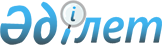 Ақтау қаласы әкімінің 2019 жылғы 27 ақпандағы № 1 "Ақтау қаласында сайлау учаскелерін құру туралы" шешіміне өзгерістер енгізу туралыМаңғыстау облысы Ақтау қаласы әкімінің 2019 жылғы 29 мамырдағы № 2 шешімі. Маңғыстау облысы Әділет департаментінде 2019 жылғы 4 маусымда № 3922 болып тіркелді
      Қазақстан Республикасының 1995 жылғы 28 қыркүйектегі "Қазақстан Республикасындағы сайлау туралы" Конституциялық заңының 23 бабына және Қазақстан Республикасының 2001 жылғы 23 қаңтардағы "Қазақстан Республикасындағы жергілікті мемлекеттік басқару және өзін-өзі басқару туралы" Заңына сәйкес, Ақтау қаласының әкімі ШЕШІМ ҚАБЫЛДАДЫҚ:
      1. "Ақтау қаласында сайлау учаскелерін құру туралы" Ақтау қаласы әкімінің 2019 жылғы 27 ақпандағы №1 (нормативтік құқықтық актілерді мемлекеттік тіркеу Тізілімінде № 3827 болып тіркелген, 2019 жылдың 4 наурызында Қазақстан Республикасы нормативтік құқықтық актілерінің эталондық бақылау банкінде жарияланған) шешіміне келесідей өзгерістер енгізілсін:
      қосымшада:
      №1 сайлау учаскесі келесідей мазмұнда жаңа редакцияда жазылсын:
      "№1 сайлау учаскесі
      Ақтау қаласы, 1 шағынаудан, "№ 3 жалпы білім беру орта мектебі" коммуналдық мемлекеттік мекемесінің ғимараты, тел./факс: 8 7292 (код) 507179.
      Шекарасы: 1 шағынауданының №№ 2, 3, 4, 5 ,6, 7, 8, 9, 10, 11, 14, 15, 16 үйлері, өнеркәсіптік аймақтарының барлық үйлері және "Поле Чудес" қоғамдық бірлестігі.";
      № 3 сайлау учаскесі келесідей мазмұнда жаңа редакцияда жазылсын:
      "№ 3 сайлау учаскесі
      Ақтау қаласы, 2 шағынаудан, Маңғыстау облысының білім басқармасының "Мұрын жырау Сеңгірбекұлы атындағы Маңғыстау гуманитарлық колледжі" мемлекеттік коммуналдық қазыналық кәсіпорны ғимараты, тел./факс: 87292 (код) 507227.
      Шекарасы: 2 шағынауданының №№ 2, 3, 4, 5, 6, 7, 8, 9,10, 13, 14, 15, 16, 18, 19, 20, 21, 22, 24, 58, 59, 60, 61, 64, 69, 70, 71, 72, 73 үйлері және "Ақтау", "Тұмарым", "Мандарин" қонақ үйлері.";
      № 4 сайлау учаскесі келесідей мазмұнда жаңа редакцияда жазылсын:
      "№ 4 сайлау учаскесі
      Ақтау қаласы, 2 шағынаудан, Маңғыстау облысының білім басқармасының "Мұрын жырау Сеңгірбекұлы атындағы Маңғыстау гуманитарлық колледжі" мемлекеттік коммуналдық қазыналық кәсіпорнының ғимараты, тел./факс: 87292 (код) 507227.
      Шекарасы: 2 шағынауданының №№ 25, 26, 27, 28, 29, 30, 31, 32, 33, 34, 35, 36, 37, 39, 40, 42, 43, 44, 45, 46, 47в үйлері.";
      № 5 сайлау учаскесі келесідей мазмұнда жаңа редакцияда жазылсын:
      "№ 5 сайлау учаскесі
      Ақтау қаласы, 3 шағынаудан, "№ 2 жалпы білім беру орта мектебі" коммуналдық мемлекеттік мекемесінің ғимараты, тел./факс: 8 7292 (код) 507442.
      Шекарасы: 3 шағынауданының №№ 2, 3, 4, 5, 6, 8, 11, 12, 14, 15, 18, 20, 20а, 20б, 21, 22, 24, 25, 48, 49, 50, 57, 58, 59, 61, 151, 152, 153, 154, 154 а, 155, 156, 156а, 157, 158, 159 үйлері."; 
      № 13 сайлау учаскесі келесідей мазмұнда жаңа редакцияда жазылсын:
      "№ 13 сайлау учаскесі
      Ақтау қаласы, 6 шағынаудан, "№ 6 жалпы білім беру орта мектебі" коммуналдық мемлекеттік мекемесінің ғимараты, тел./факс: 8 7292 (код) 507568.
      Шекарасы: 6 шағынауданының №№ 9, 21, 22, 23, 24, 25, 26, 30, 31, 32, 33, 35, 36, 39, 40 үйлері және "Golden Palace" қонақ үйі.";
      № 14 сайлау учаскесі келесідей мазмұнда жаңа редакцияда жазылсын:
      "№ 14 сайлау учаскесі 
      Ақтау қаласы, 6 шағынаудан, "№ 6 жалпы білім беру орта мектебі" коммуналдық мемлекеттік мекемесінің ғимараты, тел./факс: 8 7292 (код) 507568.
      Шекарасы: 6 шағынауданының №№ 3, 4, 5, 6, 10, 11, 12, 13,14, 15, 16, 17, 19, 20, 37, 38 үйлері.";
      № 15 сайлау учаскесі келесідей мазмұнда жаңа редакцияда жазылсын:
      "№ 15 сайлау учаскесі
      Ақтау қаласы, 7 шағынаудан, "№ 9 жалпы білім беру орта мектебі" коммуналдық мемлекеттік мекемесінің ғимараты, тел./факс: 8 7292 (код) 511968.
      Шекарасы: 7 шағынауданының №№ 7, 7а, 8, 11, 12, 14, 15, 16, 25, 26, 27, 28, 29, 30 үйлері және "Каспийский берег" қонақ үйі.";
      №28 сайлау учаскесі келесідей мазмұнда жаңа редакцияда жазылсын:
      "№28 сайлау учаскесі
      Ақтау қаласы, 13 шағынаудан, "№ 17 жалпы білім беру орта мектебі" коммуналдық мемлекеттік мекемесінің ғимараты, тел./факс: 8 7292 (код) 421298.
      Шекарасы: 13 шағынауданының №№ 25б, 26, 27, 28а, 28б, 30, 31а, 31б, 35, 37, 38, 39, 40 үйлері және "Grand Hotel Victory" қонақ үйі.";
      № 29 сайлау учаскесі келесідей мазмұнда жаңа редакцияда жазылсын:
      "№ 29 сайлау учаскесі 
      Ақтау қаласы, 13 шағынаудан, "№ 21 жалпы білім беру орта мектебі" коммуналдық мемлекеттік мекемесінің ғимараты, тел./факс: 8 7292 (код) 427750.
      Шекарасы: 13 шағынауданының №№ 1а, 1б, 8, 9, 42а, 42б, 44, 45, 46, 48, 49, 50а, 50б үйлері.";
      № 31 сайлау учаскесі келесідей мазмұнда жаңа редакцияда жазылсын:
      "№ 31 сайлау учаскесі
      Ақтау қаласы, 14 шағынаудан, "№ 1 жалпы білім беру орта мектебі" коммуналдық мемлекеттік мекемесінің ғимараты, тел./факс: 8 7292 (код) 315336.
      Шекарасы: 14 шағынауданының №№ 12, 13, 14, 15, 16, 17, 18, 19, 52, 52/17, 57, 58, 59, 59а, 60, 69, 87 үйлері және 14 шағынауданының барлық жеке тұрғын үйлері.";
      № 36 сайлау учаскесі келесідей мазмұнда жаңа редакцияда жазылсын:
      "№ 36 сайлау учаскесі
      Ақтау қаласы, 15 шағынаудан, Ақтау қаласы әкімдігі білім бөлімінің "№ 58 "Балауса" балабақшасы" мемлекеттік коммуналдық қазыналық кәсіпорнының ғимараты, тел./факс: 8 7292 (код) 313159.
      Шекарасы: 15 шағынауданының №№ 2а, 2б, 3а, 3б, 3в, 3г, 3д, 4, 5, 9, 9а, 9б, 10, 11а, 11б, 12, 12а, 12б, 13б, 18, 18а, 18б, 19, 21, 60, 61, 62, 64, 64а, 66, 66а, 68 үйлері.";
      № 43 сайлау учаскесі келесідей мазмұнда жаңа редакцияда жазылсын:
      "№ 43 сайлау учаскесі
      Ақтау қаласы, 26 шағынаудан, "№ 14 жалпы білім беру орта мектебі" коммуналдық мемлекеттік мекемесінің ғимараты, тел./факс: 8 7292 (код) 415657.
      Шекарасы: 26 шағынауданының №№ 7, 8, 8а, 8б, 9, 10, 11, 26, 27, 28, 41а, 42, 43, 45, 46 үйлері.";
      № 46 сайлау учаскесі келесідей мазмұнда жаңа редакцияда жазылсын:
      "№ 46 сайлау учаскесі
      Ақтау қаласы, 27 шағынаудан, "№ 16 Саламат Мұқашев атындағы жалпы білім беру орта мектебі" коммуналдық мемлекеттік мекемесінің ғимараты, тел./факс: 8 7292 (код) 412338.
      Шекарасы: 27 шағынауданының №№ 26, 27, 28, 29, 30, 31, 32, 32/1, 33, 35, 47, 49 үйлері.";
      № 48 сайлау учаскесі келесідей мазмұнда жаңа редакцияда жазылсын:
      "№ 48 сайлау учаскесі
      Ақтау қаласы, 28 шағынаудан, "№ 20 Мұхтар Әуезов атындағы жалпы білім беру орта мектебі" коммуналдық мемлекеттік мекемесінің ғимараты, тел./факс: 8 7292 (код) 404280.
      Шекарасы: 28 шағынауданының №№ 23, 24, 25, 26, 27, 28, 30 үйлері, 19 шағынауданының №№ 1, 2, 3, 4, 14/1, 14/2, 14/3 үйлері және "Болашақ" Университеті.";
      № 52 сайлау учаскесі келесідей мазмұнда жаңа редакцияда жазылсын:
      "№ 52 сайлау учаскесі
      Ақтау қаласы, 29 шағынаудан, "№ 28 жалпы білім беру орта мектебі" коммуналдық мемлекеттік мекемесінің ғимараты, тел./факс: 8 7292 (код) 401656.
      Шекарасы: 29 шағынауданының №№ 7, 8, 9, 15, 16, 17, 20, 21, 22 үйлері.";
      № 53 сайлау учаскесі келесідей мазмұнда жаңа редакцияда жазылсын:
      "№ 53 сайлау учаскесі 
      Ақтау қаласы,29 шағынаудан, "№28 жалпы білім беру орта мектебі" коммуналдық мемлекеттік мекемесінің ғимараты, тел./факс: 8 7292 (код) 401656.
      Шекарасы: 29 шағынауданының №№ 23, 24, 26, 26а, 27, 28, 30, 31 үйлері, № 220 "Ажар" тұрғын үй кешені.";
      № 54 сайлау учаскесі келесідей мазмұнда жаңа редакцияда жазылсын:
      "№ 54 сайлау учаскесі
      Ақтау қаласы, 29 шағынаудан, Ақтау қалалық білім бөлімінің "№ 61 "Сұлтан" балабақшасы" мемлекеттік коммуналдық қазыналық кәсіпорнының ғимараты, тел./факс: 8 7292 (код) 305565.
      Шекарасы: 29 шағынауданының №№ 3, 4, 5, 6, 200, 201, 202, 203 үйлері, "Толқын-1", "Толқын-2" жеке тұрғын үйлері және "Grand Nur Plaza Hotel" қонақ үйі.";
      № 55 сайлау учаскесі келесідей мазмұнда жаңа редакцияда жазылсын:
      "№ 55 сайлау учаскесі
      Ақтау қаласы, 32б шағынаудан, Маңғыстау облысының білім басқармасының "Мүмкіндігі шектеулі балаларға арналған облыстық мектеп-интернаты" коммуналдық мемлекеттік мекемесінің ғимараты, тел./факс: 8 7292 (код) 609416.
      Шекарасы: 31б шағынауданының №№ 5, 6, 7, 12, 13, 14, 15, 16, 17, 18, 19, 24, 25, 28, 28/1, 30, 31, 32, 32/1, 32/2 үйлері, 32в шағынауданының №№ 1, 2, 3, 5, 6, 6/1, 7, 8, 8/1, 9, 10, 11, 12, 13 үйлері, 32б шағынауданының №№ 2, 2/1, 3, 4, 5, 7, 8, 8/1, 8/2, 11, 16, 16/1, 16/2, 17, 18, 19, 20, 21, 22 үйлері, 35 шағынауданының №№ 1б, 2б, 8, 9, 23, 27, 28, 29, 31, 32, 33, 34, 35 үйлері және "Маңғыстау облысының жұмыспен қамтуды үйлестіру және әлеуметтік бағдарламалар басқармасының "Әлеуметтік жатақханасы" коммуналдық мемлекеттік мекемесі.";
      № 56 сайлау учаскесі келесідей мазмұнда жаңа редакцияда жазылсын:
      "№ 56 сайлау учаскесі
      Ақтау қаласы, Өмірзақ ауылы, "№ 27 Өмірзақ орта мектебі" коммуналдық мемлекеттік мекемесінің ғимараты, тел./факс: 8 7292 (код) 445253.
      Шекарасы: Өмірзақ ауылының №№ 30, 31, 32, 33, 34, 35, 36, 37, 38, 39, 40, 41, 42, 43, 44, 45, 46, 47, 48, 48/3, 49, 50, 51, 52, 53, 54, 55, 56 үйлері, Монтаж басқармасы-3 № 1, 2, 3, 4, 11, 18, 19, 20, 21, 46, 47, 48 үйлері және "Приморский" тұрғын үй массивінің барлық үйлері.";
      № 57 сайлау учаскесі келесідей мазмұнда жаңа редакцияда жазылсын:
      "№ 57 сайлау учаскесі
      Ақтау қаласы, Өндірістік аймақ, Қазақстан Республикасы Ұлттық қауіпсіздік комитеті Шекара қызметінің "2018 әскери бөлімі" Республикалық мемлекеттік мекемесінің ғимараты, тел./факс: 8 7292 (код) 460837.
      Шекарасы: № 2018 әскери бөлімі.";
      № 58 сайлау учаскесі келесідей мазмұнда жаңа редакцияда жазылсын:
      "№ 58 сайлау учаскесі
      Ақтау қаласы, Өндірістік аймақ, Қазақстан Республикасы Ұлттық қауіпсіздік комитеті Шекара қызметінің 2201 "А" әскери бөлімі" Республикалық мемлекеттік мекемесінің ғимараты, тел./факс: 8 7292 (код) 318003.
      Шекарасы: № 2201 әскери бөлімі.";
      № 59 сайлау учаскесі келесідей мазмұнда жаңа редакцияда жазылсын:
      "№ 59 сайлау учаскесі 
      Ақтау қаласы, Өмірзақ ауылы, "Приозерный" тұрғын үй массиві, "Азия" мейрамханасының ғимараты, тел./факс: 8 7292 (код) 212145.
      Шекарасы: Приозерный", "Приозерный-1", "Приозерный-2", "Приозерный-3" тұрғын үй массивтерінің барлық үйлері, 21 шағынауданының № 37, 37/1, 37/2, 37/3, 37/4 тұрғын үйлері.";
      № 62 сайлау учаскесі келесідей мазмұнда жаңа редакцияда жазылсын:
      "№ 62 сайлау учаскесі 
      Ақтау қаласы, 1 шағынаудан, "№ 3 жалпы білім беру орта мектебі" коммуналдық мемлекеттік мекемесінің ғимараты, тел./факс: 8 7292 (код) 507179.
      Шекарасы: 1 шағынауданының №№ 18, 19, 20, 21, 24, 25, 26, 27, 28, 29, 30, 31, 33, 34, 35 үйлері, 1в шағынауданының № 3, 3/3, 3/4, 3/5, 3/6, 3/7, 3/8, 3/9, 3/10, 3/11, 3/12, 6/1, 6/2, 8, 9, 10, 11 жеке тұрғын үйлері.";
      № 63 сайлау учаскесі келесідей мазмұнда жаңа редакцияда жазылсын:
      "№ 63 сайлау учаскесі
      Ақтау қаласы, 11 шағынаудан, Ақтау қаласының әкімдігі Ақтау қалалық білім бөлімінің "ІТ лицей" коммуналдық мемлекеттік мекемесінің ғимараты, тел./факс: 8 7292 (код) 427371.
      Шекарасы: 11 шағынауданының №№ 1, 2, 3, 6, 6а, 6б, 7, 7а, 7б, 8, 8а, 8б, 18, 18а, 19, 20, 21, 22 үйлері.";
      № 66 сайлау учаскесі келесідей мазмұнда жаңа редакцияда жазылсын:
      "№ 66 сайлау учаскесі
      Ақтау қаласы, 17 шағынаудан, Маңғыстау облысының білім басқармасының "Ақтау есептік-технологиялық колледжі" мемлекеттік коммуналдық қазыналық кәсіпорнының ғимараты, тел./факс: 8 7292 (код) 436360.
      Шекарасы: 16 шағынауданының №№ 10/4, 11, 18, 28, 28/1, 34, 38, 40, 41, 42, 43, 43/1, 43/2, 43/3, 55, 56, 57 үйлері, 17 шағынауданының № 1 "Дукат" тұрғын үй кешені, № 7 "Грин Парк" тұрғын үй кешені, №№ 6, 8, 9, 10, 11 үйлері "Грин Плаза" тұрғын үй кешені, 17 шағынауданының №№ 5а, 18, 19, 44, 46, 70 ,71, 72, 73, 74, 75, 76, 77, 78, 79, 91, 92, 93, 101, 102, "Каспий Самалы" тұрғын үй кешені №№ 3, 4, 5 үйлері және барлық жеке тұрғын үйлері.";
      № 68 сайлау учаскесі келесідей мазмұнда жаңа редакцияда жазылсын:
      "№ 68 сайлау учаскесі
      Ақтау қаласы, 27 шағынаудан, "№ 16 Саламат Мұқашев атындағы жалпы білім беру орта мектебі" коммуналдық мемлекеттік мекемесінің ғимараты, тел./факс: 8 7292 (код) 305565.
      Шекарасы: 27 шағынауданының №№ 8, 9, 10, 23, 24, 25, 51, 52, 64, 65, 66, 67, 79, 80 үйлері.";
      № 240 сайлау учаскесі келесідей мазмұнда жаңа редакцияда жазылсын:
      "№ 240 сайлау учаскесі
      Ақтау қаласы, 32а шағынаудан, Ақтау қаласы әкімдігі, Ақтау қалалық білім бөлімінің "№ 29 жалпы білім беру орта мектебі" коммуналдық мемлекеттік мекемесінің ғимараты, тел./факс: 8 7292 (код) 303124.
      Шекарасы: 31а шағынауданының №№ 2, 3, 4, 8, 9, 12, 16, 17, 18, 19, 20, 21, 22, 23а үйлері, 32а шағынауданының №№ 11, 12, 13, 14, 15, 16, 17, 18, 19, 20, 21, 22, 23, 24, 25, 27, 28, 29, 30 үйлері және 32 шағынауданының "Yessenov University" жатақханасы.";
      № 241 сайлау учаскесі келесідей мазмұнда жаңа редакцияда жазылсын:
      "№ 241 сайлау учаскесі
      Ақтау қаласы, 33 шағынаудан,Ақтау қалалық дене шынықтыру, спорт және туризм бөлімінің "Маңғыстау – Арена балалар мен жасөспірімдер спорт мектебі" коммуналдық мемлекеттік мекемесінің ғимараты, тел./факс: 8 7292 (код) 301801.
      Шекарасы: 30 шағынауданының №№ 166, 167, 168, 169, 172, 181, 183, 183/1 үйлері және барлық жеке тұрғын үй массивтері, 33 шағынауданының №№ 19, 20, 21, 22, 31, 32 үйлері, 34 шағынауданының №№ 1, 1б, 2, 5, 6, 8, 15, 16, 17, 18 үйлері.";
      № 243 сайлау учаскесі келесідей мазмұнда жаңа редакцияда жазылсын:
      "№ 243 сайлау учаскесі
      Ақтау қаласы, Өмірзақ ауылы, "№ 27 Өмірзақ орта мектебі" коммуналдық мемлекеттік мекемесінің ғимараты, тел./факс: 8 7292 (код) 460837.
      Шекарасы: Өмірзақ ауылының №№ 1, 1/1, 2, 5, 6, 7, 10, 11/2, 12, 13, 14, 15, 16, 17, 18, 18/1, 19, 20, 20/1, 21/1, 21, 22, 23, 24, 25, 26, 27, 28, 29, 46/1, 47/1 үйлері және "Рауан" тұрғын үй массивінің барлық үйлері.";
      2. "Ақтау қаласы әкімінің аппараты" мемлекеттік мекемесі (аппарат басшысының міндетін атқарушы Г.Сулейманова) осы шешімнің әділет органдарында мемлекеттік тіркелуін, оның Қазақстан Республикасы нормативтік құқықтық актілерінің эталондық бақылау банкі мен бұқаралық ақпарат құралдарында ресми жариялануын қамтамасыз етсін.
      3. Осы шешімнің орындалуын бақылау Ақтау қаласы әкімінің орынбасары Д. Бегендиковке жүктелсін.
      4. Осы шешім әділет органдарында мемлекеттік тіркелген күннен бастап күшіне енеді және ол алғашқы ресми жарияланған күннен қолданысқа енгізіледі.
					© 2012. Қазақстан Республикасы Әділет министрлігінің «Қазақстан Республикасының Заңнама және құқықтық ақпарат институты» ШЖҚ РМК
				
      Қала әкімі 

Ғ.Ниязов
